Publicado en Ciudad de México el 26/06/2024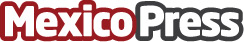 Tres beneficios del yoga en la era del burnout laboralPLENA ACTIVEWEAR, invita a explorar los beneficios del yoga. Una disciplina que combina posturas físicas, respiración y meditación para promover un equilibrio integralDatos de contacto:Daniel CardonaPR5543415804Nota de prensa publicada en: https://www.mexicopress.com.mx/tres-beneficios-del-yoga-en-la-era-del-burnout Categorías: Moda Entretenimiento Otros deportes Fitness Bienestar http://www.mexicopress.com.mx